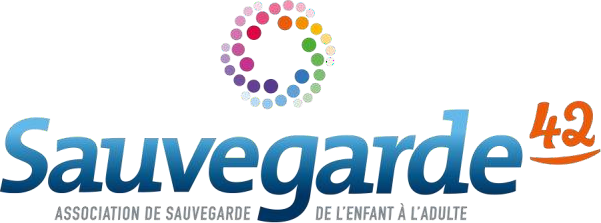 31/03/2022Offre d’emploi CDD (H/F)Réf : PPSHD MM/2022-03-31Pôle Placements Spécifiques et Hébergements Diversifiés21 Rue de la Talaudière - 42000 SAINT-ETIENNERecrute pour sonCentre Éducatif Renforcé ITINÉRANCELieu-dit La Goutte Gerbe – 42120 LA VALLA EN GIER1 Maître/sse de maison (H/F)CDD à Temps plein, 1 mois renouvelableA compter du 19 avril 2022Missions :Dans le cadre de son projet d’établissement accueillant des adolescents de 14 à 18 ans sous-main de justice (ordonnance de 1945), sous la responsabilité du Chef de Service du CER et au sein d’une équipe pluridisciplinaire, le/la maître/sse de maison :Est chargé(e) du bon fonctionnement du lieu de résidence des adolescents accueillis ;Assure au quotidien une fonction d’entretien de la maison, d’intendance, d’écoute et de prise en charge des adolescents en complément des membres de l’équipe éducative ;Confectionne quotidiennement les repas pour 6 adolescents de 14 à 18 ans, dans le souci du respect des règles d'hygiène et avec la participation des éducateurs présents sur le site ;Assure l'entretien quotidien de la cuisine, la lessive, la réception des commandes et le rangement des fournitures ;Suit la gestion des stocks de produits d’hygiène, d’entretien et d’alimentation ;Veille au bien-être des adolescents, en lien avec les autres professionnels de l'équipe ;S’assure du respect de l'entretien des chambres et des parties communes par les adolescents ;Apporte, aux côtés des éducateurs, un soutien quotidien aux jeunes dans la prise en charge de la tenue vestimentaire et corporelle de ces derniersTransmets ses observations à l'équipe pluridisciplinaireProfil :Réelle capacité à la préparation de repas équilibrésConnaissance des techniques d’entretien, de nettoyage, de stockage et de buanderieRigueur, réactivité, patience et fermetéSens de l'initiative, force de propositionDisponibilitéCapacité de prise de recul nécessaire face aux situations complexesBonne connaissance des outils du Pack Office et du webPermis B exigéConditions du poste :Lieu de travail : La Valla en Gier (proximité Croix de Chaubouret)CDD de 1 mois à temps plein, éventuellement renouvelableSalaire indexé à la Convention Collective (CCN du 15/03/1966) Prise de poste : à compter du 19 avril 2022Candidatures :Merci d’adresser votre candidature - CV et lettre de motivation – par mail jusqu’au 08 avril 2022, en précisant le numéro de l’offre, Réf : PPSHD MM/2022-03-31Contact : drh-recrutement@sauvegarde42.fr